Przysposobienie do pracy klasa I, II  SPdPDzień 11. 05. 2020 (2 godz.)Temat: Instrumenty muzyczne.Cele:-rozwijanie wyobraźni,-usprawnianie manualne,-ćwiczenie umiejętności łączenia różnych materiałów.Zadanie:Przyjrzyj się obrazkom na których są przedstawione instrumenty muzyczne.Można je wykonać z różnych materiałów znajdujących się w domu, np.: pudełek kartonowych, kubków plastikowych na które naciągamy gumki recepturki,kapselków przyklejonych do tektury,zakrętek z naciągniętą gumką i przyklejonych do patyczka po lodach lub tektury.Jest jeszcze dużo innych możliwości, spróbuj wykonać dowolny instrument.Pamiętaj o zostawieniu porządku.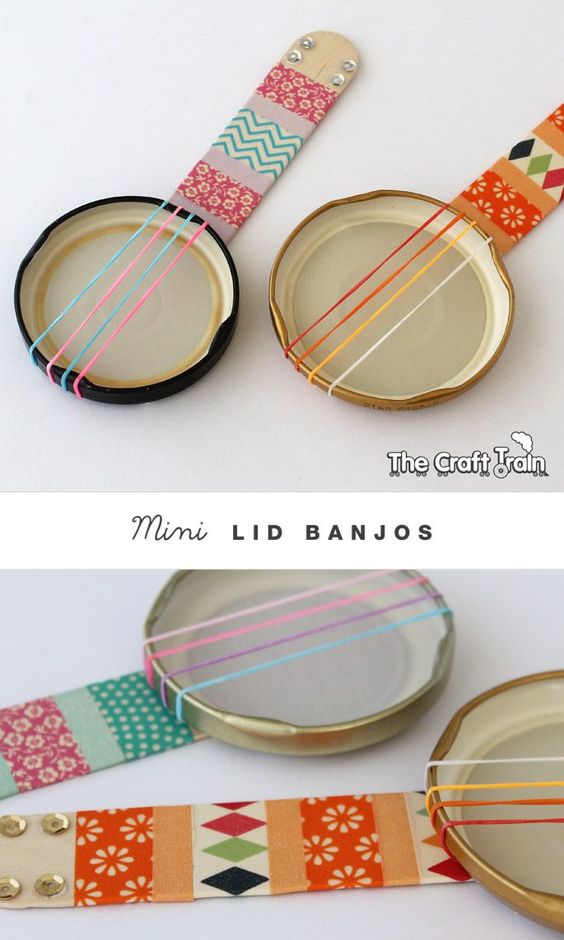 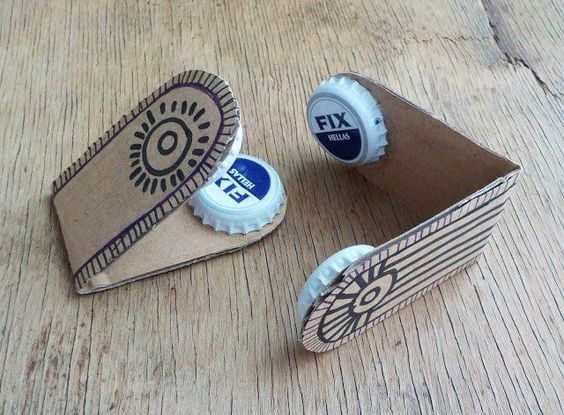 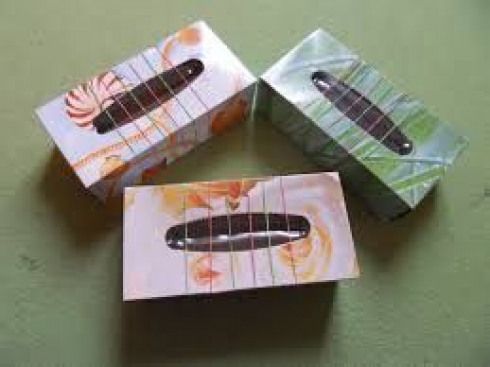 